Audit AreasBullet points under the audit categories summarize TOPS Program requirements and indicate areas required to be reviewed during the audit.  Refer to the TOPS Program of Safety for specific requirements.For each section, use the 1-4 scale.   1 Non-compliance with TOPS Standards, 2 Meets TOPS Standards with areas for improvement, 3 Meets TOPS standards, 4 Meets TOPS standards with areas that exceed.  Comments are required for each audit category.TOPS IN-FLIGHT OBSERVATION GUIDELINESThe following are areas for review and evaluation during In-flight Observations:Manifesting, Briefing and Aircraft LoadingRamp/Airport OperationsTakeoff and LandingCruise FlightRoutesTerrainAltitudesTrafficOffsite Landing AreasFOR INTERNAL USE ONLYWhen submitting to TOPS, please assure findings, comments and narrative, in addition to the Pre-Audit Checklist, are all included with this audit form.Date: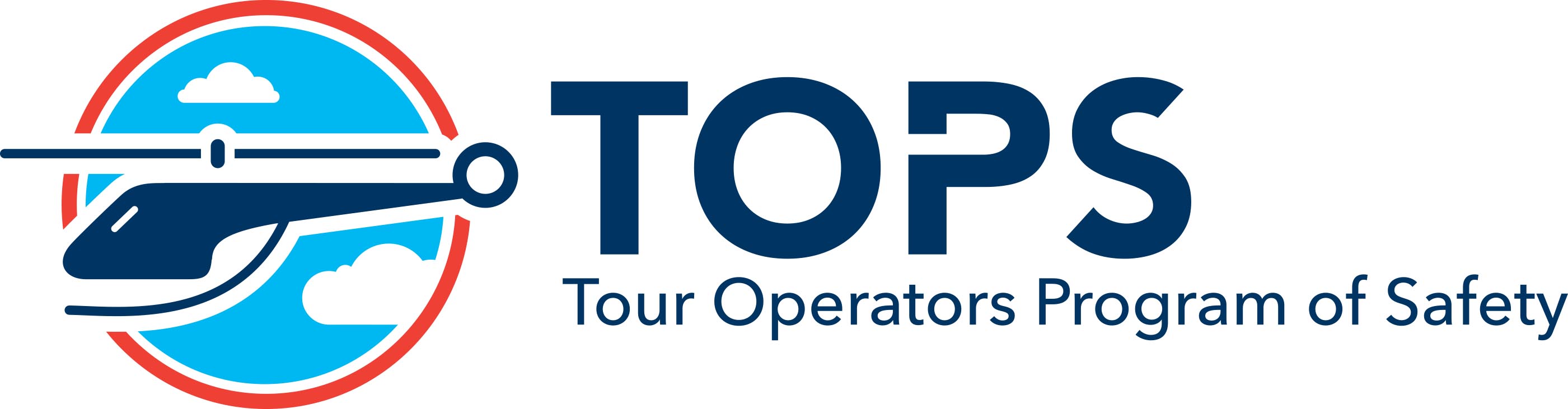 Company:Address:City, State, ZipTelephone:FAX:IN-BRIEFING:Name/Title:	     Name/Title:	     Name/Title:	     Name/Title:	     AREAS OF INTEREST: 	     AREAS OF INTEREST: 	     AREAS OF INTEREST: 	     AREAS OF INTEREST: 	     AREAS OF INTEREST: 	     Key PersonnelKey PersonnelKey PersonnelKey PersonnelKey PersonnelTitleTitleNameHow long in position (yrs)?How long with company (yrs)?CEO/President:CEO/President:Director of Operations:Director of Operations:Director of Maintenance:Director of Maintenance:Safety Manager:Safety Manager:GENERAL OPERATIONSGENERAL OPERATIONSGENERAL OPERATIONSGENERAL OPERATIONSGENERAL OPERATIONSGENERAL OPERATIONSGENERAL OPERATIONS1.Regional areas of operation:Regional areas of operation:Regional areas of operation:2.Who has operational control?Who has operational control?Who has operational control?3.List air tour bases include name of Base Manager and Field ElevationList air tour bases include name of Base Manager and Field ElevationList air tour bases include name of Base Manager and Field ElevationList air tour bases include name of Base Manager and Field ElevationList air tour bases include name of Base Manager and Field ElevationList air tour bases include name of Base Manager and Field ElevationBaseBaseElevationManagerManagerAircraft Make/Model AssignedNumberA.MANAGEMENT1. Non-compliance with TOPS Standards1. Non-compliance with TOPS Standards2. Areas for 
improvement3. Meets TOPS standards4. Exceeds TOPS standards4. Exceeds TOPS standards4. Exceeds TOPS standards1.Key Personnel QualificationKey Personnel QualificationKey Personnel QualificationKey Personnel QualificationArea audited?2.Do the people with operational control of the company meet requirements of Part 119? Are they in the operating manual?Do the people with operational control of the company meet requirements of Part 119? Are they in the operating manual?Do the people with operational control of the company meet requirements of Part 119? Are they in the operating manual?Do the people with operational control of the company meet requirements of Part 119? Are they in the operating manual?Area audited?3.Establishment of Clear Operating Standards based on safe and professional proceduresEstablishment of Clear Operating Standards based on safe and professional proceduresEstablishment of Clear Operating Standards based on safe and professional proceduresEstablishment of Clear Operating Standards based on safe and professional proceduresArea audited?4.Coordination of routes, position reporting and other safety procedures with other operators and appropriate agenciesCoordination of routes, position reporting and other safety procedures with other operators and appropriate agenciesCoordination of routes, position reporting and other safety procedures with other operators and appropriate agenciesCoordination of routes, position reporting and other safety procedures with other operators and appropriate agenciesArea audited?5.A process to record and follow up with passenger complaints regarding safety and safety of flight issues is in place and followed.A process to record and follow up with passenger complaints regarding safety and safety of flight issues is in place and followed.A process to record and follow up with passenger complaints regarding safety and safety of flight issues is in place and followed.A process to record and follow up with passenger complaints regarding safety and safety of flight issues is in place and followed.Area audited?Comments:      Comments:      Comments:      Comments:      Comments:      Comments:      Comments:      B.SAFETY1. Non-compliance with TOPS Standards1. Non-compliance with TOPS Standards2. Areas for 
improvement3. Meets TOPS standards4. Exceeds TOPS standards4. Exceeds TOPS standards4. Exceeds TOPS standards1.Top Management demonstrates a clear and consistent commitment to Safety as the primary standard by which operations are conductedTop Management demonstrates a clear and consistent commitment to Safety as the primary standard by which operations are conductedTop Management demonstrates a clear and consistent commitment to Safety as the primary standard by which operations are conductedTop Management demonstrates a clear and consistent commitment to Safety as the primary standard by which operations are conductedArea audited?2.Safety Manager as part of top management.Safety Manager as part of top management.Safety Manager as part of top management.Safety Manager as part of top management.Area audited?3.Effective Safety Management Program including a safety reporting program to identify hazards before an incident or accident happens.Effective Safety Management Program including a safety reporting program to identify hazards before an incident or accident happens.Effective Safety Management Program including a safety reporting program to identify hazards before an incident or accident happens.Effective Safety Management Program including a safety reporting program to identify hazards before an incident or accident happens.Area audited?4.Emergency Response Plan up to date and drilled regularly.Emergency Response Plan up to date and drilled regularly.Emergency Response Plan up to date and drilled regularly.Emergency Response Plan up to date and drilled regularly.Area audited?5.Safety Training including Human Factors Training for flight operations and maintenance.Safety Training including Human Factors Training for flight operations and maintenance.Safety Training including Human Factors Training for flight operations and maintenance.Safety Training including Human Factors Training for flight operations and maintenance.Area audited?6.The Human Factors Training Program covers Fatigue Management.The Human Factors Training Program covers Fatigue Management.The Human Factors Training Program covers Fatigue Management.The Human Factors Training Program covers Fatigue Management.Area audited?Comments:      Comments:      Comments:      Comments:      Comments:      Comments:      Comments:      C.FLIGHT OPERATIONS1. Non-compliance with TOPS Standards1. Non-compliance with TOPS Standards2. Areas for 
improvement3. Meets TOPS standards4. Exceeds TOPS standards4. Exceeds TOPS standards4. Exceeds TOPS standards4. Exceeds TOPS standards1.Operational ControlOperational ControlOperational ControlOperational ControlArea audited?2.Crew and flight procedures standardized to include crew coordination, routes, weather minimums, IMC recovery procedures, and appropriate flight.Crew and flight procedures standardized to include crew coordination, routes, weather minimums, IMC recovery procedures, and appropriate flight.Crew and flight procedures standardized to include crew coordination, routes, weather minimums, IMC recovery procedures, and appropriate flight.Crew and flight procedures standardized to include crew coordination, routes, weather minimums, IMC recovery procedures, and appropriate flight.Area audited?3.Passenger briefings and escorting during ramp operations.Passenger briefings and escorting during ramp operations.Passenger briefings and escorting during ramp operations.Passenger briefings and escorting during ramp operations.Area audited?4.Aircraft properly equipped for the mission and the area being flown.Aircraft properly equipped for the mission and the area being flown.Aircraft properly equipped for the mission and the area being flown.Aircraft properly equipped for the mission and the area being flown.Area audited?5.Emergencies Procedures unique to the mission profile flown.Emergencies Procedures unique to the mission profile flown.Emergencies Procedures unique to the mission profile flown.Emergencies Procedures unique to the mission profile flown.Area audited?6.Operator plan for ongoing oversight of tour routes and flight operations.Operator plan for ongoing oversight of tour routes and flight operations.Operator plan for ongoing oversight of tour routes and flight operations.Operator plan for ongoing oversight of tour routes and flight operations.Area audited?7.All tour aircraft operated and maintained under Part 135.All tour aircraft operated and maintained under Part 135.All tour aircraft operated and maintained under Part 135.All tour aircraft operated and maintained under Part 135.Area audited?8.The operator in compliance with FAR Part 136.The operator in compliance with FAR Part 136.The operator in compliance with FAR Part 136.The operator in compliance with FAR Part 136.Area audited?Comments:      Comments:      Comments:      Comments:      Comments:      Comments:      Comments:      D.PILOTS1. Non-compliance with TOPS Standards1. Non-compliance with TOPS Standards2. Areas for 
improvement3. Meets TOPS standards4. Exceeds TOPS standards4. Exceeds TOPS standards4. Exceeds TOPS standards1.Pilot qualifications, staffing and crew restPilot qualifications, staffing and crew restPilot qualifications, staffing and crew restPilot qualifications, staffing and crew restArea audited?2.Pilot training and documentationPilot training and documentationPilot training and documentationPilot training and documentationArea audited?3.Pilot professionalismPilot professionalismPilot professionalismPilot professionalismArea audited?Comments:      Comments:      Comments:      Comments:      Comments:      Comments:      Comments:      E.FLIGHT COORDINATION1. Non-compliance with TOPS Standards1. Non-compliance with TOPS Standards2. Areas for 
improvement3. Meets TOPS standards4. Exceeds TOPS standards4. Exceeds TOPS standards4. Exceeds TOPS standards1.Manifesting proceduresManifesting proceduresManifesting proceduresManifesting proceduresArea audited?2.Flight followingFlight followingFlight followingFlight followingArea audited?3.Emergency Response PlanEmergency Response PlanEmergency Response PlanEmergency Response PlanArea audited?4.Flight following personnel training and documentationFlight following personnel training and documentationFlight following personnel training and documentationFlight following personnel training and documentationArea audited?Comments:      Comments:      Comments:      Comments:      Comments:      Comments:      Comments:      F.HELIPORT1. Non-compliance with TOPS Standards1. Non-compliance with TOPS Standards2. Areas for 
improvement3. Meets TOPS standards4. Exceeds TOPS standards4. Exceeds TOPS standards4. Exceeds TOPS standards1.Meets FAA standardsMeets FAA standardsMeets FAA standardsMeets FAA standardsArea audited?2.Properly equipped and maintainedProperly equipped and maintainedProperly equipped and maintainedProperly equipped and maintainedArea audited?3.Provides a safe and functional area for passenger movement and flight operationsProvides a safe and functional area for passenger movement and flight operationsProvides a safe and functional area for passenger movement and flight operationsProvides a safe and functional area for passenger movement and flight operationsArea audited?Comments:      Comments:      Comments:      Comments:      Comments:      Comments:      Comments:      G.MAINTENANCE1. Non-compliance with TOPS Standards1. Non-compliance with TOPS Standards2. Areas for 
improvement3. Meets TOPS standards4. Exceeds TOPS standards4. Exceeds TOPS standards4. Exceeds TOPS standards1.Maintenance areas and shopsMaintenance areas and shopsMaintenance areas and shopsMaintenance areas and shopsArea audited?2.Technical publications and manualsTechnical publications and manualsTechnical publications and manualsTechnical publications and manualsArea audited?3.Parts and suppliesParts and suppliesParts and suppliesParts and suppliesArea audited?4.The company maintains and follows a published fuel quality program.The company maintains and follows a published fuel quality program.The company maintains and follows a published fuel quality program.The company maintains and follows a published fuel quality program.Area audited?5.The company maintains and follows a written Tool Control Program. Please describe the program in the comments.The company maintains and follows a written Tool Control Program. Please describe the program in the comments.The company maintains and follows a written Tool Control Program. Please describe the program in the comments.The company maintains and follows a written Tool Control Program. Please describe the program in the comments.Area audited?6.The company maintains and follows a written Parts Program. Please describe the program in the comments.The company maintains and follows a written Parts Program. Please describe the program in the comments.The company maintains and follows a written Parts Program. Please describe the program in the comments.The company maintains and follows a written Parts Program. Please describe the program in the comments.Area audited?7.The company maintains and follows a written maintenance QA program.The company maintains and follows a written maintenance QA program.The company maintains and follows a written maintenance QA program.The company maintains and follows a written maintenance QA program.Area audited?Comments:      Comments:      Comments:      Comments:      Comments:      Comments:      Comments:      H.MAINTENANCE PERSONNEL1. Non-compliance with TOPS Standards1. Non-compliance with TOPS Standards2. Areas for 
improvement3. Meets TOPS standards4. Exceeds TOPS standards4. Exceeds TOPS standards4. Exceeds TOPS standards1.Mechanic qualifications, staffing and crew restMechanic qualifications, staffing and crew restMechanic qualifications, staffing and crew restMechanic qualifications, staffing and crew restArea audited?2.Mechanic training and documentationMechanic training and documentationMechanic training and documentationMechanic training and documentationArea audited?3.Company maintenance technicians meet TOPS experience and training requirements.Company maintenance technicians meet TOPS experience and training requirements.Company maintenance technicians meet TOPS experience and training requirements.Company maintenance technicians meet TOPS experience and training requirements.Area audited?4.Maintenance technician to apprentice or assistant is at or below 1:1.Maintenance technician to apprentice or assistant is at or below 1:1.Maintenance technician to apprentice or assistant is at or below 1:1.Maintenance technician to apprentice or assistant is at or below 1:1.Area audited?Comments:      Comments:      Comments:      Comments:      Comments:      Comments:      Comments:      I.GROUND SUPPORT PERSONNEL1. Non-compliance with TOPS Standards1. Non-compliance with TOPS Standards2. Areas for 
improvement3. Meets TOPS standards4. Exceeds TOPS standards4. Exceeds TOPS standards4. Exceeds TOPS standards1.Training and documentationTraining and documentationTraining and documentationTraining and documentationArea audited?2.Passenger briefingPassenger briefingPassenger briefingPassenger briefingArea audited?3.Loading and unloading helicoptersLoading and unloading helicoptersLoading and unloading helicoptersLoading and unloading helicoptersArea audited?Comments:      Comments:      Comments:      Comments:      Comments:      Comments:      Comments:      J.AREAS OF SPECIAL INTERESTInstructions:  Comments are required for each area of special interest.Instructions:  Comments are required for each area of special interest.Instructions:  Comments are required for each area of special interest.Instructions:  Comments are required for each area of special interest.Instructions:  Comments are required for each area of special interest.Instructions:  Comments are required for each area of special interest.1.Review discrepancies from previous year to assure these are not trending concerns.Review discrepancies from previous year to assure these are not trending concerns.Area audited?Area audited?2.Interview passengers after the flight to determine passenger experience.Interview passengers after the flight to determine passenger experience.Area audited?Area audited?3.Area audited?Area audited?Comments:      Comments:      Comments:      Comments:      Comments:      Comments:      K.BASE(S) VISITEDLocationManagerDate1.2.3.4.Comments:      Comments:      Comments:      Comments:      Comments:      L.FLIGHT OBSERVATION(S)LocationTourDate1.2.3.Comments:      Comments:      Comments:      Comments:      Comments:      TOPS AUDIT RECOMMENDATIONS, BEST PRACTICES AND DISCREPANCIESTOPS AUDIT RECOMMENDATIONS, BEST PRACTICES AND DISCREPANCIESInstructions:  Identify each item as a discrepancy (D), recommendation (R) or best practice (B) NOTE: You must provide at least two Best Practices.Instructions:  Identify each item as a discrepancy (D), recommendation (R) or best practice (B) NOTE: You must provide at least two Best Practices.D, R or BRECOMMENDATIONS, BEST PRACTICES AND DISCREPANCIES	OUT-BRIEFING	OUT-BRIEFINGDATE:      NameTitleTitlePrint list of all Operator personnel presentPrint list of all Operator personnel presentPrint list of all Operator personnel presentTOPS AUDIT RESULTSTOPS AUDIT RESULTSTOPS AUDIT RESULTSTOPS AUDIT RESULTSTOPS AUDIT RESULTSTOPS AUDIT RESULTSRecommended for TOPS membershipRecommended for TOPS membershipRecommended for TOPS membershipRecommended for TOPS membershipAUDIT RESULTSRecommended for TOPS membership (After items listed above have beencorrected to TOPS standards.)Recommended for TOPS membership (After items listed above have beencorrected to TOPS standards.)Recommended for TOPS membership (After items listed above have beencorrected to TOPS standards.)Recommended for TOPS membership (After items listed above have beencorrected to TOPS standards.)Not Recommended for TOPS membership (Operator does not meet TOPS Standards. Re-audit recommended.)  See attached list of discrepanciesNot Recommended for TOPS membership (Operator does not meet TOPS Standards. Re-audit recommended.)  See attached list of discrepanciesNot Recommended for TOPS membership (Operator does not meet TOPS Standards. Re-audit recommended.)  See attached list of discrepanciesNot Recommended for TOPS membership (Operator does not meet TOPS Standards. Re-audit recommended.)  See attached list of discrepanciesOPERATOR REPRESENTATIVE:OPERATOR REPRESENTATIVE:OPERATOR REPRESENTATIVE:SIGNATURE:NAME:Please PrintTITLE:Please PrintTOPS AUDITOR:TOPS AUDITOR:TOPS AUDITOR:SIGNATURE:NAME:Please PrintApproved by the TOPS Audit CommitteeSignatureDateApproved by the TOPS Board of DirectorsSignatureDate